Phòng GD-ĐT Quận 12	Trường THCS Trần Quang KhảiĐỀ THAM KHẢO KIỂM TRA HKI (2016 – 2017)MÔN TOÁN 9 – Thời gian: 90 phútBài 1: Thực hiện phép tính (3 điểm)Bài 2: Giải phương trình (1 điểm)Bài 3: (2 điểm)Cho hàm số  và hàm số a) Vẽ đồ thị hàm số  và  trên cùng mặt phẳng tọa độ.b) Tìm tọa độ giao điểm của  và  bằng phép toán.Bài 4: Rút gọn (0.5 điểm)Bài 5: (3.5 điểm)Cho đường tròn . Từ một điểm  ở ngoài đường tròn, kẻ các tiếp tuyến  với đường tròn ( là các tiếp điểm).a) Chứng minh:  tại  và các điểm  cùng thuộc một đường tròn.b) Kẻ đường kính BD của đường tròn tâm . Vẽ  vuông góc  Chứng minh: c) Tia  cắt đường tròn tâm  tại  và . Chứng minh: d)  cắt  tại . Chứng minh:  là trung điểm của .---Hết---Đáp ánBài 1: Thực hiện phép tính (mỗi câu 0.75đ)Bài 2: Giải phương trình (1 điểm)Bài 3: (mỗi câu 1đ)a) Bảng giá trị + Vẽ (0.5đ + 0.5đ)b) Tìm tọa độ giao điểm đúng (1đ)Bài 4: Rút gọn (0.5 điểm)Bài 5: 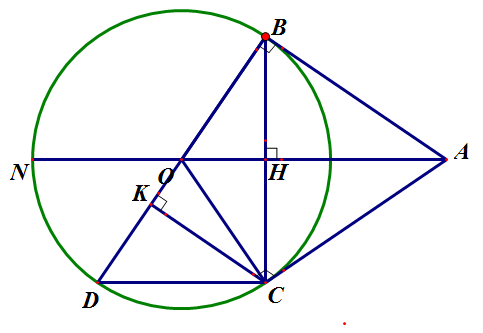 a) Chứng minh:  tại  (0.5đ)Các điểm  cùng thuộc một đường tròn (0.5đ)b) Chứng minh:  (1đ) (cùng vuông góc )c) Chứng minh:  (0.75đ)Chứng tỏ  là phân giác của  là phân giác ngoài của góc B của Từ  và d) Chứng minh:  là trung điểm của  là trung điểm ---Hết---